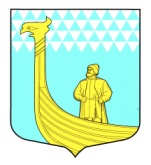 СОВЕТ ДЕПУТАТОВ МУНИЦИПАЛЬНОЕ ОБРАЗОВАНИЕ                               ВЫНДИНООСТРОВСКОЕ СЕЛЬСКОЕ ПОСЕЛЕНИЕВОЛХОВСКОГО МУНИЦИПАЛЬНОГО РАЙОНА ЛЕНИНГРАДСКОЙ ОБЛАСТИтретьего созыва РЕШЕНИЕ от «_18__»    февраля  2016 года                                                                            № _ 9_Об отмене решения  совета депутатов от 27 марта 2015 года № 9 «О порядке предоставления информации, подлежащей включению в регистр муниципальных нормативных  правовых актов Ленинградской области» В целью приведения нормативных правовых актов  МО Вындиноостровское сельское поселение в соответствии с действующим законодательством, в связи с допущенной технической ошибкой совет депутатов муниципального образования Вындиноостровское сельское поселение   РЕШИЛ:1. Решение  совета депутатов от 27 марта 2015 года № 9 «О порядке предоставления информации, подлежащей включению в регистр муниципальных нормативных  правовых актов Ленинградской области» считать недействующим. 2.Опубликовать решение в газете «Волховские Огни» и разместить на официальном сайте в информационно-телекоммуникационной сети Интернет.3.Настоящее решение вступает в силу с момента публикацииГлава муниципального образования                                    А. Сенюшкин